Hallo, meine lieben Schüler! Ab heute arbeitest du von zu Hause. Nimm bitte deine Aufgaben ernst und mache das, was in den Anleitungen steht. (Od danes boš delal/-a od doma. Prosim, da vzameš delo resno in narediš to, kar naloge zahtevajo od tebe.)Was macht wer? Ergänze die Sätze mit dem passenden Wort.(Kaj počne kdo? Dopolni povedi z ustrezno besedo.)Jan _______________________ Fußball. 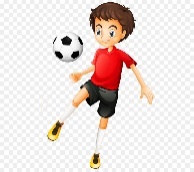 Žan _______________________ auf seinem Akkordeon. 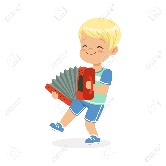 Žan Tian ___________________ einen Kuchen. 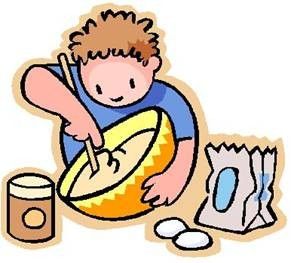 Mia _______________________ die Katzen. 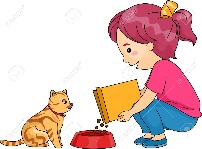 Jan _______________________ mit dem Rad. 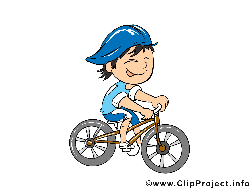 Timotej ____________________ auf dem Sofa. 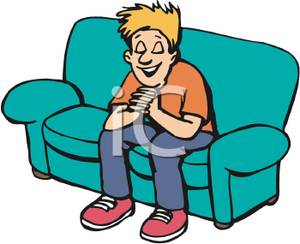 Miša ______________________ im Park. 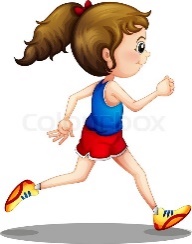 Tijan ______________________ mit dem Hund spazieren. 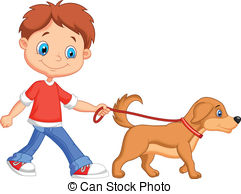 Jakob _____________________ Basketball. 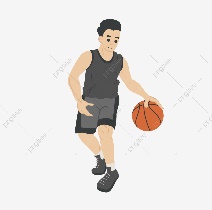 Kiara ______________________ ein Buch. 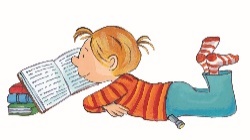 Samanta ___________________ die Katze. 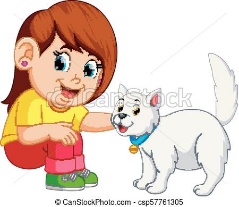 Ema _______________________ eine Sonne. 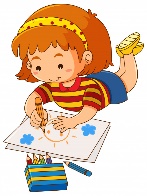 Nuška ______________________ einen Regenbogen. 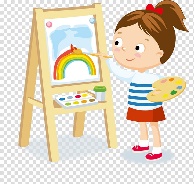 Ana ________________________ Schokoflakes mit Milch. 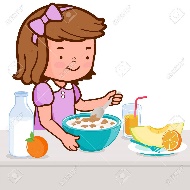 Matic _______________________ Hamburger mit Pommes. 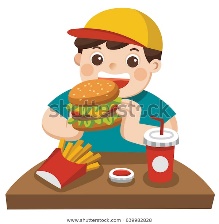 Beno _______________________ Teig für Muffins. 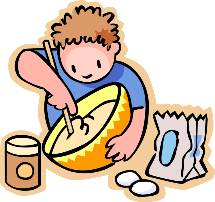 Rešeni delovni list mi pošlji, prosim, na moj elektronski naslov melita.nemec@guest.arnes.si. Nalogo bom preverila in ti sporočila, kako uspešen/-na si bil/-a pri reševanju.To je tvoj prvi del naloge. Sedaj boš rešil/-a še nekaj nalog v delovnem zvezku. V DZ rešiš nalogo 6 na str. 54, nalogi 10 in 11 na str. 57 ter nalogo 14 na str. 59.